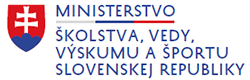 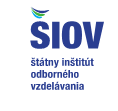 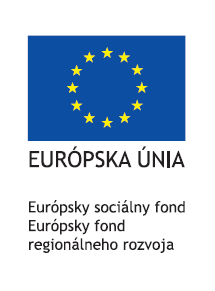 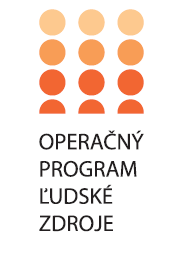 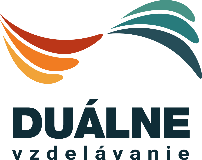    Príloha k žiadosti o jednorazový príspevok na podporu duálneho vzdelávania                                                                       VYHLÁSENIEna účely poskytnutia jednorazového príspevku na podporu systému duálneho vzdelávania v školskom roku 2020/2021PodpísanýPriezvisko, meno, titul: ......................................................................................................................ako štatutárny zástupca zamestnávateľaNázov zamestnávateľa:  .....................................................................................................................Sídlo PO/FO ...................................................................................................................................... Miesto podnikania ............................................................................................................................. vyhlasujem, že ku dňu podania žiadosti o poskytnutie príspevkumám uzatvorenú zmluvu o duálnom vzdelávaní so strednou odbornou školou a učebnú/-é zmluvu/-y podľa § 10 zákona a osvedčenie o spôsobilosti poskytovať praktické vyučovanie podľa § 11 zákona, nemám evidované neuspokojené nároky svojich zamestnancov vyplývajúce z pracovného pomeru,nie som v konkurze, v likvidácii, v súdom určenej správe alebo v akomkoľvek inom podobnom konaní,nemám záväzky voči žiadnemu úradu práce, sociálnych vecí a rodiny,mám finančné zdroje na hmotné a finančné zabezpečenie žiaka/-ov v procese praktického vyučovania,mám splnené daňové povinnosti v súlade s právnymi predpismi,mám splnené povinnosti týkajúce sa úhrady poistného na verejné zdravotné poistenie, sociálne poistenie a príspevok/-y na starobné dôchodkové sporenie platené zamestnávateľom,neporušil som zákaz nelegálneho zamestnávania v období dvoch rokov pred podaním žiadosti,príspevok bude použitý výlučne na kompenzáciu nákladov, ktoré súvisia s duálnym vzdelávaním pre žiakov 1.ročníka v školskom roku 2020/2021; to znamená, že nebude použitý na financovanie našej hospodárskej činnosti a v prípade, že výška nákladov bude nižšia ako príspevok, rozdiel vrátim poskytovateľovi.          Týmto vyhlasujem, že všetky údaje uvedené v tomto vyhlásení sú pravdivé a v prípade uvedenia nepravdivých údajov som si vedomý(á) právnych následkov podľa § 21 ods. 1 písm. f) zákona č. 372/1990 Zb. Zákon Slovenskej národnej rady o priestupkoch a § 221- podvod, § 225- subvenčný podvod, zákona  č. 300/2005 Z. z. Trestného zákona v znení neskorších predpisov.          Svojím podpisom potvrdzujem, že beriem na vedomie, že v prípade preukázania nepravdivých údajov uvedených v  tomto vyhlásení je poskytovateľ jednorazového príspevku (Ministerstvo školstva, vedy, výskumu a športu SR/ŠIOV) povinný odo mňa požadovať vrátenie poskytnutého finančného príspevku v zmysle § 31 ods. 1  zákona č. 523/2004 Z. z. o rozpočtových pravidlách verejnej správy a o zmene a doplnení niektorých zákonov v znení neskorších predpisov s následnou sankciou podľa § 31 ods.3 citovaného zákona. Rovnako sa zaväzujem, že ak žiak neukončí školský rok 2020/2021 riadnym spôsobom, prijatý príspevok vrátim poskytovateľovi do 30 dní od zrušenia učebnej zmluvy.  V ..................................... dňa ............................                                                                           ............................................................ pečiatka, meno, priezvisko a podpisštatutárneho zástupcu zamestnávateľa